GreenMoor Action PlanYear 5 and 6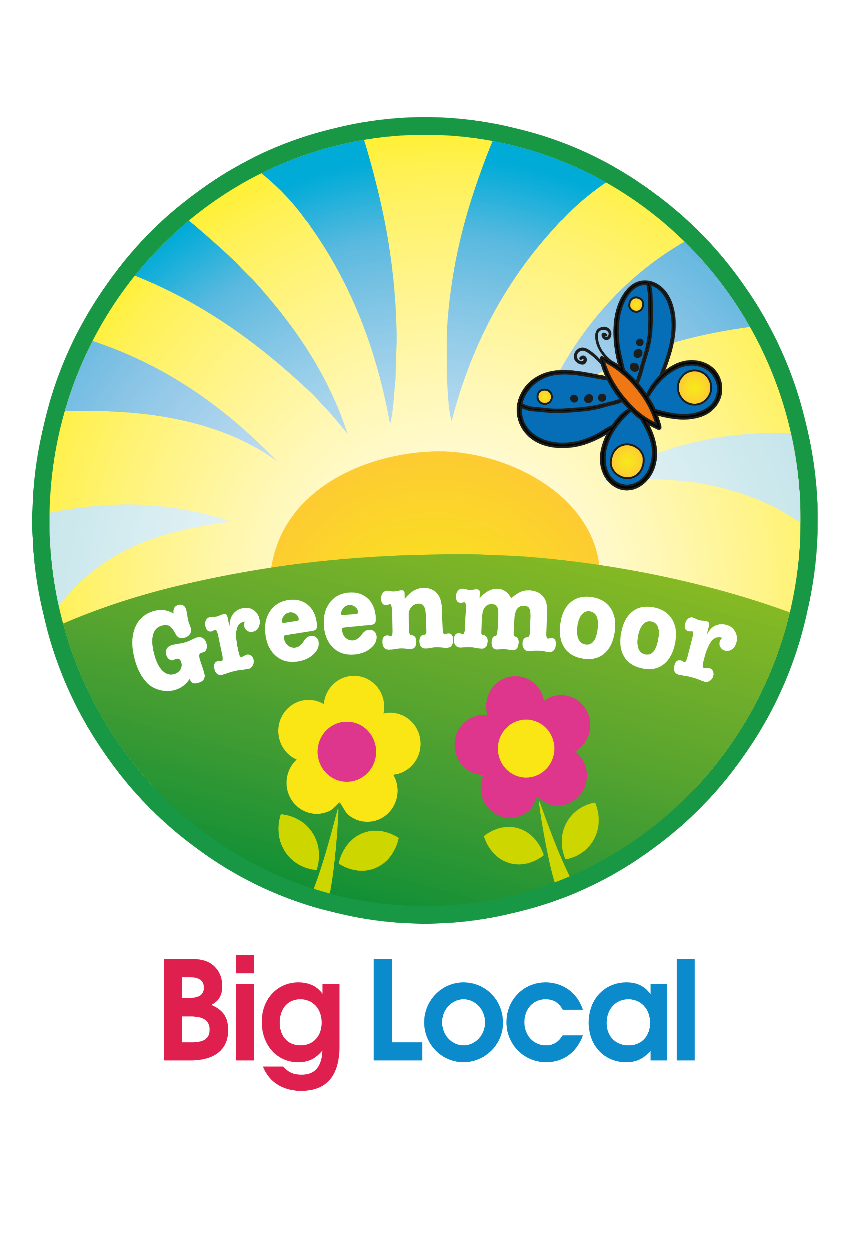 Year 5Year 601/08/2018 – 31/07/201901/08/2019– 31/07/2020GREENMOOR ACTION PLAN YEAR 5 AND 6Communications and Engagement StrategyCommunications and Engagement Strategy Primary Aim:Continue to increase the community involvement and engagement with Big Local ProcessContributing in particular to following Big Local outcomes:Communities will be better able to identify local needs and take action in response to themThe community will make a difference to the needs it considers as prioritiesContributing to following elements of GreenMoor ten-year vision:GreenMoor has an identity and the Big Local community partnership continues to develop the area post 2023Different communities and generations have a better understanding of each other and new comers to the area are welcomedResponding to the following priorities:Increase community involvement and engagement with Big Local processContinue and further develop current links with children centres, schools, and elders’ provisionContinue to use local services and agencies as vehicles for consultationThe Action Plan will involve and affect the following STAKEHOLDERS to varying degrees: Local Residents     Local Schools     Local Businesses     Big Local Trust     Local Community Groups     Big Local Community Partnership Board     Bradford Council Staff     CNET     Crime StoppersWest Yorkshire Police, Ambulance and Fire Department     Local Religious OrganisationsObjective 1Maintain and Increase community involvement and engagement with Big Local ProcessThe Time Scale for this objective is: CONTINUOUSObjective 1Maintain and Increase community involvement and engagement with Big Local ProcessThe Time Scale for this objective is: CONTINUOUSObjective 1Maintain and Increase community involvement and engagement with Big Local ProcessThe Time Scale for this objective is: CONTINUOUSActions Lead1.1 Produced and distributeGreenMoor Newsletter/Marketing 4 times a  yearMazhar Elahi and Abbas NajibAll residents will be aware of progress of Big Local and localbusiness will be promoted1.2 Ensure the GreenMoor website is maintained and developed Shieraz BashirResidents and groups will be able to access information and download documents.GreenMoor will be able to exchange information with other Big Locals1.3 .1. Continue to build the capacity of local people by encouraging and supporting opportunities for volunteering in line with GreenMoor Big Local objectives.1.3.2 Evidence the increase in Volunteering1.3.3 Add question on volunteering to Questionnaire and grant application formsGMBL Partnership BoardLTO CNETLocal people will become more engaged with Big Local activities and more involved locally.1.4 Display GreenMoorinformation in local shops,centres and supermarketsTo be confirmedResidents who do not have access to internet can be informed of Big Local progress and opportunities1.5 Continue to use local services and agencies as vehicles for consultation GMBL Partnership Board supported by LTO CNETLocal agencies and centres will have a stake in Big localService users will continue to be involved.Future consultations will have legitimate comparison value1.6 Hold regular public meetings and events. A minimum of two public meetings in addition to the AGM will be held. GMBL Partnership Board supported by LTO CNETThe public will have an opportunity to engage and have a dialogue with the Board1.7 Improve engagement and Integration of Minority Communities within the GreenMoor area and Identify and dispel negative stereotypes across the diverse communitiesGMBL Partnership Board supported by LTO CNETMore members of minority communities, such as Eastern European community, will be engaging with localservices and the objectives of Big LocalRisk ElementsDisengagement through lack of information. May alienate those who have already demonstrated commitment. Disengagement through lack of information. LimitationsLack of internet access may limit effectiveness Language barriers may limit effectiveness. Budget Allocation£5,000 Year 5£5,000 Year 6This objective’s budget will be £5,000 per year with the option of increasing the budget by way of free vote by the BoardOwnershipThis objective and related budget will rest with the Board. Objective 2Improve young people’s involvement with Big LocalThe Time Scale for this objective is: CONTINUOUSObjective 2Improve young people’s involvement with Big LocalThe Time Scale for this objective is: CONTINUOUSObjective 2Improve young people’s involvement with Big LocalThe Time Scale for this objective is: CONTINUOUSActions Lead2.1 Develop a coordinated strategy to benefit the children and young people of the GreenMoor area The elements of this objective have already begun developing in the form of sustained projects such as:GreenMoor Sports GroundCLLD Apprenticeship Programme contribution of £50,000 with a match funding of £50,000 from CLLDSpencer Sports BankInitiatives by Scholemoor BeaconSupport of Alpha United FootballEngage with the Play ForumHowever, these projects need to be compiled and bought under a strategic and coordinated Programme Zafar AfsarTo enable younger people in the area to make a positive contribution to the community, providing opportunities for positive life changes, constructive activity, learning and development. Risk ElementsYoung people’s voices will not be heard and they will not engage or become involved with Big LocalPartners will fail to rise to the challenge of creating a coordinated strategy for the benefit of young peopleLimitationsYoung people may not prioritise community involvement if the GMBL Partnership is not sensitive to their needsExpectations to managed in terms of timescalesBudget Allocation£5,000 Year 5£5,000 Year 6This objective’s budget will be £5,000 per year with the option of increasing the budget by way of free vote by the BoardOwnershipThis objective and related budget will rest with the Lead Financial Officer and lead on the Youth related activities Zafar Afsar. Any proposed expenditure of up to £2000 must be authorised by the Small Grants Panel currently consisting of:Abbas NajibTayyiba JarralShieraz Bashir and Zafar AfsarAny proposed expenditure over £2000 will have to be approved by the full BoardObjective 3To publicise the benefits of GreenMoor and encourage existing and emerging groups to engage The Time Scale for this objective is: AnnualObjective 3To publicise the benefits of GreenMoor and encourage existing and emerging groups to engage The Time Scale for this objective is: AnnualObjective 3To publicise the benefits of GreenMoor and encourage existing and emerging groups to engage The Time Scale for this objective is: AnnualActions Lead3.1 Annual small grants programme for local organisations for activities that help achieve GreenMoor objectivesSmall Grants Panel supported by the LTOLocal groups will continue to feel benefits of GreenMoor and emerging groups will be supportedBig Local will be actively contributing to improvements in areaRisk ElementsQuick wins risk becoming ‘flash in the pan’ initiatives if the criteria for the grants is not geared towards middle to long term benefits The percentage of funds allocated to on-going activities will reduce the amount available for long term improvements. Local organisations may feel disengaged without experience of short term wins.LimitationsProactive engagement will be required to encourage the development of new organisations in the area. Budget Allocation£15,000 for Year 5£15,000 for Year 6OwnershipThis objective and related budget will rest with the Small Grants Panel currently consisting of:Abbas NajibTayyiba JarralShieraz Bashir and Zafar AfsarThe Small Grants Panel is not authorised to approve projects above the £2000 limit. Any larger proposals must be approved by the full Board. GREENMOOR ACTION PLAN YEAR 5 AND 6Community Development and Capacity Building Community Development and Capacity Building Primary Aims: Ensure the Board has the capacity and confidence to lead the Big Local process Build the capacity of local people and organisations Increase volunteering in the area Contributing in particular to following Big Local outcomes:People will have increased skills and confidence so that they can continue to identify and respond to development needs in the future. Contributing to following elements of GreenMoor ten-year vision:GreenMoor has an identity and the Big Local community partnership continues to develop the area post 2023Community organisations thrive work hand in hand with private and public sector service providers providing a range of social and educational facilities in the area which are open and accommodating to all members of the communityDifferent communities and generations have a better understanding of each other and new comers to the area are welcomedResponding to the following priorities:Support current good practice in community cohesion developing stronger links and supporting those organisations which endeavour to provide appropriate provision bringing together all sections of the community Encourage current facilities and ensure any new facilities are open and appropriate for all members of communityThe Action Plan will involve and affect the following STAKEHOLDERS to varying degrees: Local Residents     Local Schools     Local Businesses     Big Local Trust     Local Community Groups     Big Local Community Partnership Board     Bradford Council Staff     CNET     Objective 4Ensure the Board has the capacity and confidence to lead the GreenMoor processThe Time Scale for this objective is: CONTINUOUSObjective 4Ensure the Board has the capacity and confidence to lead the GreenMoor processThe Time Scale for this objective is: CONTINUOUSObjective 4Ensure the Board has the capacity and confidence to lead the GreenMoor processThe Time Scale for this objective is: CONTINUOUSActions Lead4.1 To work in partnership with the LTO4.2 Ensure budget allocation to cover volunteer expenses including childcare, travel and meeting and training other costs4.3 Deliver support and services as per LTO contract that is agreed by the Board4.4 Communicate and engage with residents by Public meetings, newsletter etc.BoardPaper work will be organised. Meetings will be scheduledBoard will be supported and process will run smoothlyBoard members will be supported individually andcollectivelyNew organisations will emergeLocal groups/ organisations will be supported andengaged with GreenMoor processFurther funding opportunities will be identifiedEnable all volunteer community Board members can fullyparticipate in GreenMoorAdminister and implement decisions of the Board in linewith Action PlansRisk ElementsBoard members may not fully engage and take ownership Board may be intimidated or overwhelmed and fail to engageLack of developmental support to emerging groupsFunding opportunities may be missedSome volunteers unable to fully engage in process due to other commitments Budget Allocation£30,000 for Year 5£30,000 for Year 6OwnershipThis objective and related budget will rest with the Local Trusted Organisation CNETGREENMOOR ACTION PLAN YEAR 5 AND 6Development of GreenMoor Strategic Master PlansMASTER PLAN OBECTIVES5. Safer Stronger     6. Healthier Happier     7. Richer not Poorer     8. Cleaner GreenerDevelopment of GreenMoor Strategic Master Plans Primary Aims: To undertake research and pilot programmes to inform the development of master plans for GreenMoor Strategic Themes To ensure that the master plans are well researched and will make a lasting difference to GreenMoor To increase numbers of residents and stakeholders involved in Big Local process Contributing in particular to following Big Local outcomes:Communities will be better able to identify local needs and take action in response to themPeople will have increased skills and confidence so that they can continue to identify and respond to needs in the futureThe community will make a difference to the needs it prioritisesPeople will feel that their area is an even better place to liveContributing to following elements of GreenMoor ten-year vision:Residents of GreenMoor will have easier access to a facilities which improve the quality of lifeThere will be opportunities for all to access both indoor and outdoor sport, exercise and leisure spaceIncidents of crime have been reduced, reporting of crime has increased and the area is and feels saferDrug dealing and related activity in the area has reducedThe streets are clean and residents take pride in their properties and gardensA green space in the area has been developed into a popular picnic and leisure spot which brings visitors and income into the areaDifferent communities and generations have a better understanding of each other and new comers to the area are welcomedLocal businesses flourish and provide increased employment and training opportunitiesThe level of disposable income increases in the areaResponding to the following priorities:Research and identify good practice which has been successful in other areasAll community identified prioritiesThe Action Plan will involve and affect the following STAKEHOLDERS to varying degrees: Local Residents     Local Schools     Local Businesses     Big Local Trust     Local Community Groups     Big Local Community Partnership Board     Bradford Council Staff     CNET     SAFER STRONGER MASTER PLANObjective 5STRIVE TO DELIVER INITIATIVES WHICH MAKE GREENMOOR A MORE COHESIVE AND SAFER COMMUNITY IN WHICH TO LIVE, WORK AND PLAYThe Time Scale for this objective is: AnnualSAFER STRONGER MASTER PLANObjective 5STRIVE TO DELIVER INITIATIVES WHICH MAKE GREENMOOR A MORE COHESIVE AND SAFER COMMUNITY IN WHICH TO LIVE, WORK AND PLAYThe Time Scale for this objective is: AnnualSAFER STRONGER MASTER PLANObjective 5STRIVE TO DELIVER INITIATIVES WHICH MAKE GREENMOOR A MORE COHESIVE AND SAFER COMMUNITY IN WHICH TO LIVE, WORK AND PLAYThe Time Scale for this objective is: AnnualResponding to following priorities: Identify ways and means of reducing illegal (and legal) drug related activity in areaTo engage with current community initiatives encouraging and supporting local solutions to issues of drug misuse and drug related activity Increase perceptions of safety in area by engaging with current community initiatives encouraging and supporting local solutions to issues of crime and anti-social behaviour, thereby reducing crime and the fear of crime Consider and cost provision of CCTV coverage in crime hot stopsIncrease community engagement with crime prevention and reporting of crimeResponding to following priorities: Identify ways and means of reducing illegal (and legal) drug related activity in areaTo engage with current community initiatives encouraging and supporting local solutions to issues of drug misuse and drug related activity Increase perceptions of safety in area by engaging with current community initiatives encouraging and supporting local solutions to issues of crime and anti-social behaviour, thereby reducing crime and the fear of crime Consider and cost provision of CCTV coverage in crime hot stopsIncrease community engagement with crime prevention and reporting of crimeResponding to following priorities: Identify ways and means of reducing illegal (and legal) drug related activity in areaTo engage with current community initiatives encouraging and supporting local solutions to issues of drug misuse and drug related activity Increase perceptions of safety in area by engaging with current community initiatives encouraging and supporting local solutions to issues of crime and anti-social behaviour, thereby reducing crime and the fear of crime Consider and cost provision of CCTV coverage in crime hot stopsIncrease community engagement with crime prevention and reporting of crimeActions Task Group Led By: 5.1 Work in partnership with statutory and non-statutory crime prevention organisations to tackle prevalent criminal issues such as: LitteringFly TippingAnti-social behaviourDrug distributionDrug useDomestic Burglary5.2Maximise opportunities to engage with and educate residents on issues which affect quality of life including: Inconsiderate parkingNoise pollutionRoad safetyInconsiderate parking5.3 Complete Flagship project of GreenMoor Sports Ground5.4Year 5 budget includes £7,500 additional cost approved for the GreenMoor Sports GroundAbbas Najib will lead this task group. The group will be open to EVERY board member and any Stakeholder. There is continued drug related criminality including use and distribution of illegal drugsParking continues to present problems for residentsThere has been a reduction in littering and fly tippingBudget Allocation£20,000 for Year 5 £12,500 for Year 6OwnershipThis objective will rest with the Safer Stronger Task GroupThis budget will rest with the Board who will consider expenditure recommendations made by the Task Group.  HEALTHIER HAPPIER MASTER PLANObjective 6STRIVE TO DELIVER INITIATIVES WHICH CONTRIBUTE TO BECOMING A HEALTHIER AND HAPPIER COMMUNITY The Time Scale for this objective is: AnnualHEALTHIER HAPPIER MASTER PLANObjective 6STRIVE TO DELIVER INITIATIVES WHICH CONTRIBUTE TO BECOMING A HEALTHIER AND HAPPIER COMMUNITY The Time Scale for this objective is: AnnualHEALTHIER HAPPIER MASTER PLANObjective 6STRIVE TO DELIVER INITIATIVES WHICH CONTRIBUTE TO BECOMING A HEALTHIER AND HAPPIER COMMUNITY The Time Scale for this objective is: AnnualResponding to following priorities: Work with current healthcare providers developing a partnership to identify major funding for development of health and leisure facilities Proactively identify opportunities for maintaining and increasing local health provisionsWork with local schools and community centres to maximize use of available facilities to further access to health related education and facilitiesResponding to following priorities: Work with current healthcare providers developing a partnership to identify major funding for development of health and leisure facilities Proactively identify opportunities for maintaining and increasing local health provisionsWork with local schools and community centres to maximize use of available facilities to further access to health related education and facilitiesResponding to following priorities: Work with current healthcare providers developing a partnership to identify major funding for development of health and leisure facilities Proactively identify opportunities for maintaining and increasing local health provisionsWork with local schools and community centres to maximize use of available facilities to further access to health related education and facilitiesActions Task Group Led By: 6.1 Enter into dialogue with CCG, Care Trust and Public Health about improving health of GreenMoorCommunity6.2Support the development of health and well-being activities in the GreenMoor area, focussing on healthy lifestyles such as exercise and eating, and family health.6.3Work with Cleaner Greener task group on development of outdoor leisure and exercise facilitiesMazhar Elahi will lead this task groupThe group will be open to EVERY board member and any Stakeholder There are no GP clinics in the GreenMoor area however there are several just on the boundary of the areaThe demographics of the community still result in significant language barriers for residents in terms of accessing medical careBudget Allocation£12,500 for Year 5£12,500 for Year 6OwnershipThis objective will rest with the Healthier Happier Task GroupThis budget will rest with the Board who will consider expenditure recommendations made by the Task Group.  RICHER NOT POORER MASTER PLANObjective 7STRIVE TO DELIVER INITIATIVES WHICH CONTRIBUTE TO INCREASED EMPLOYMENT AND AFFLUENCE IN THE COMMUNITYThe Time Scale for this objective is: AnnualRICHER NOT POORER MASTER PLANObjective 7STRIVE TO DELIVER INITIATIVES WHICH CONTRIBUTE TO INCREASED EMPLOYMENT AND AFFLUENCE IN THE COMMUNITYThe Time Scale for this objective is: AnnualRICHER NOT POORER MASTER PLANObjective 7STRIVE TO DELIVER INITIATIVES WHICH CONTRIBUTE TO INCREASED EMPLOYMENT AND AFFLUENCE IN THE COMMUNITYThe Time Scale for this objective is: AnnualResponding to following priorities: Develop business forum to support and assist local businessesEncourage participation in community energy schemeDevelopment of credit union for area.Development of local social enterprises.Take steps to reduce unemployment in particular youth unemployment by provision of training and job search activitiesTake steps to reduce loss of income to area by giving priority to local business and services when recommending spend of Big Local fundsResponding to following priorities: Develop business forum to support and assist local businessesEncourage participation in community energy schemeDevelopment of credit union for area.Development of local social enterprises.Take steps to reduce unemployment in particular youth unemployment by provision of training and job search activitiesTake steps to reduce loss of income to area by giving priority to local business and services when recommending spend of Big Local fundsResponding to following priorities: Develop business forum to support and assist local businessesEncourage participation in community energy schemeDevelopment of credit union for area.Development of local social enterprises.Take steps to reduce unemployment in particular youth unemployment by provision of training and job search activitiesTake steps to reduce loss of income to area by giving priority to local business and services when recommending spend of Big Local fundsActions Task Group Led By: Engage with CLLD work to ensure localopportunities for local people through the development of a comprehensive and sustainable apprenticeship programme 7.2 Proactively engage with employment improvement initiativesShieraz Bashir will lead this task group. The group will be open to EVERY board member and any Stakeholder. Very high unemploymentHigh levels of ‘under employment’Limited business support and lack of communication between businessesHigh attaining students often leaving area for employment opportunities – Brain DrainLow attainment levels in schools leading to students leaving school without qualificationsSignificant reduction in funding for employment support projectsBudget Allocation£12,500 for Year 5Plus £12,500 with CLLD£12,500 for Year 6Plus £12,500 with CLLDOwnershipThis objective will rest with the Richer not Poorer Task GroupThis budget will rest with the Board who will consider expenditure recommendations made by the Task Group.  CLEANER GREENER MASTER PLANObjective 8STRIVE TO DELIVER INITIATIVES WHICH CONTRIBUTE TO IMPROVE THE ENVIRONMENT OF THE AREA AND INCREASE THE PROVISION OF OUTDOOR LEISURE AND HEALTH FACILITIES The Time Scale for this objective is: AnnualCLEANER GREENER MASTER PLANObjective 8STRIVE TO DELIVER INITIATIVES WHICH CONTRIBUTE TO IMPROVE THE ENVIRONMENT OF THE AREA AND INCREASE THE PROVISION OF OUTDOOR LEISURE AND HEALTH FACILITIES The Time Scale for this objective is: AnnualCLEANER GREENER MASTER PLANObjective 8STRIVE TO DELIVER INITIATIVES WHICH CONTRIBUTE TO IMPROVE THE ENVIRONMENT OF THE AREA AND INCREASE THE PROVISION OF OUTDOOR LEISURE AND HEALTH FACILITIES The Time Scale for this objective is: AnnualResponding to following priorities: To continue to improve the environment by building on and extending current clean-up stay clean schemesResearch and investigate empty or derelict buildings and ownership issuesSupport current developments for green spaces at Spencer Road, Scholemoor Road and Khidmat CentreIdentify areas for development of allotments Responding to following priorities: To continue to improve the environment by building on and extending current clean-up stay clean schemesResearch and investigate empty or derelict buildings and ownership issuesSupport current developments for green spaces at Spencer Road, Scholemoor Road and Khidmat CentreIdentify areas for development of allotments Responding to following priorities: To continue to improve the environment by building on and extending current clean-up stay clean schemesResearch and investigate empty or derelict buildings and ownership issuesSupport current developments for green spaces at Spencer Road, Scholemoor Road and Khidmat CentreIdentify areas for development of allotments Actions Task Group Led By: 8.1 Continue to develop Spencer Fields8.2 Develop and Implement GreenMoor branded campaign targeting littering and fly-tipping, including education and clean ups, in partnership with the Council 8.3 Identify potential outdoor green spaces for leisure sites such as picnic and play areas8.4 Support projects aimed at encouraging engagement through environmental projects Tayyiba Jarral will lead this task group. The group will be open to EVERY board member and any Stakeholder. There has been a reduction in litter and fly tippingThere is significant need for creating usable leisure spaces and facilitiesSignificant opportunities for increased usable green spaces as there are several ‘abandoned’ allotmentsRecent support of a Memorial GardenBudget Allocation£12,500 for Year 5£12,500 for Year 6OwnershipThis objective will rest with the Cleaner Greener Task GroupThis budget will rest with the Board who will consider expenditure recommendations made by the Task Group.  LEGACY PROJECT OF GREENMOOR BIG LOCAL BEYOND THE TEN YEARSObjective 9EXPLORE AND DELIVER INITIATIVE AIMED AT CREATION OF A SUSTAINABLE GREENMOOR CHARITABLE ORGANISATION A LEGACY FOR THE BIG LOCAL PROGRAMMEThe Time Scale for this objective is: 2 YearsLEGACY PROJECT OF GREENMOOR BIG LOCAL BEYOND THE TEN YEARSObjective 9EXPLORE AND DELIVER INITIATIVE AIMED AT CREATION OF A SUSTAINABLE GREENMOOR CHARITABLE ORGANISATION A LEGACY FOR THE BIG LOCAL PROGRAMMEThe Time Scale for this objective is: 2 YearsLEGACY PROJECT OF GREENMOOR BIG LOCAL BEYOND THE TEN YEARSObjective 9EXPLORE AND DELIVER INITIATIVE AIMED AT CREATION OF A SUSTAINABLE GREENMOOR CHARITABLE ORGANISATION A LEGACY FOR THE BIG LOCAL PROGRAMMEThe Time Scale for this objective is: 2 YearsResponding to following priorities: Creation of a Legacy for the Big Local ProgrammeDevelopment of a charitable organisation to continue to secure funding and deliver initiatives for the benefit of GreenMoor residentsResponding to following priorities: Creation of a Legacy for the Big Local ProgrammeDevelopment of a charitable organisation to continue to secure funding and deliver initiatives for the benefit of GreenMoor residentsResponding to following priorities: Creation of a Legacy for the Big Local ProgrammeDevelopment of a charitable organisation to continue to secure funding and deliver initiatives for the benefit of GreenMoor residentsActions LEGACY Task Group 9.1 Explore and Initiate options for the creation of a GreenMoor Community Partnership Incorporated Organisation9.2 Explore potential for the purchase of an asset to establish the GreenMoor Big Local scheme permanently in the area 9.3 Identify and secure an asset such as an office building to house the Charitable Organisation and also generate income for future projects within GreenMoorAbbas Najib will lead this initiative. The Legacy task group will be open to EVERY board memberWe are in year 5 of the Big Local InitiativeWe have spent 50% of the fundingThere is a desire by the Board to create a sustainable organisation within the area to continue to bring in funding and deliver initiatives for the GreenMoor area even after the 10 years are over.  Budget Allocation£3,500 for Year 5 for Feasibility Study£220,000 for Year 6 if the Feasibility Study reveals positive potential for Legacy asset and sustainability funding OwnershipThis objective will rest with the LEGACY Task GroupThe £3,500 budget in year 5 for the Feasibility Study including Business Plan will rest with the LEGACY task groupThe £220,000 budget in year 6 for the purchase of an asset and sustainability funding for a future Charitable Organisation will rest with the Board who will be required to liaise extensively with the Big Local representative in the pursuit of this objective. There will an expectation that the Board looks at other Big Locals who are pursuing similar objectives. The breakdown of this £220,000 budget is as follows: £150,000 for the purchase of an asset such as appropriate office building located within GreenMoor. The asset will be expected to be largely self-financing through rental income generated through a part of the building£10,000 asset conversion costs if required£60,000 for the salary costs of the staff of the charitable organisation for a timescale of 3 years. The above strategy aims to provide a self-financing asset and a charitable organisation with a minimum sustainability and security for 3 years. After this time, the organisation will be expected to be self-sustaining.  